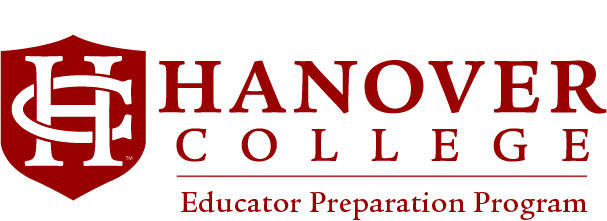 Political Science Major with Secondary Education Dual Major 
Social Studies: Civics and Government(Indiana Government Grades 5-12) 
revised 5.2020*Optional Dual Certification Special Education Available
See Teaching Diverse Learners Program Advising SheetPlease refer to the academic catalog for complete details on graduation requirements.While the academic advisors and other personnel are available for assistance, the primary responsibility for taking appropriate and required courses to meet graduation requirements rests with the student.Compliance with REPA content and pedagogy established by the Indiana Department of Education, National Council of Social Studies (NCSS) and is required by the Educator Preparation Program’s policies, curricula, and course content regardless of the student’s admission date in the program.REVIEWED WITH THE POLITICAL SCIENCE DEPARTMENT _____________DATE______________NOTES:Core Curriculum Requirement (CCRs)Units Req.CourseFY Experience/FY Seminar 0.5LA-Literary and Artistic Perspectives #11LA-Literary and Artistic Perspectives #21HS-Historical and Social Perspectives #11HS-Historical and Social Perspectives #21PP- Philosophical Perspectives1RP-Religious Perspectives1SL- Algorithmic, Mathematical, Scientific1SM- Algorithmic, Mathematical, Scientific1SM- Algorithmic, Mathematical, Scientific1WL-World Languages and Cultures #11WL-World Languages and Cultures #2 (sequential)1AF-Health and Fitness (Applied) #10.25AF-Health and Fitness (Applied) #20.25Total CCR units12 unitsAreas of Competency and Engagement (ACES)CourseW1-Writing 1W2-Writing1S-Speaking1CP-Cultural Perspectives1QL- Quantitative Reasoning15 unitsRequirements for Licensing Certification with Dual Secondary Education Major Units Req. Course Semester EDU 221 Education and the American Culture 1 EDU 231 Education Law and Ethics 1 EDU 252 Professional Collaboration 1 EDU 255 Classroom Management & PBIS 1 EDU 226 Integrating Technologies in Instruction 1 EDU 312 Urban Teaching (EDU Admission Required)1EDU 314 Secondary Methods: Teaching Middle School (EDU Admission Req) 1 EDU 315 Secondary Methods: Teaching High School (EDU Admission Req’d) 1 EDU 338 Secondary Social Studies Methods (EDU Admission Required) 1 EDU 455 Student Teaching in Secondary Schools (EDU Admission Required) 4 EDU 461 Senior Seminar 1 EDU 499 Comprehensive Examination - Cognate Courses (Required) PSY 111 Basic Principles of Psychology 1 PSY 244 Childhood and Adolescence 1  Total EDU units16Political Science Major RequirementsUnits Req.Course/SemesterPLS 161 1PLS 213 1PLS 215 1PLS 222 *ADDITIONAL COURSE REQUIRED 1PLS 2351PLS 2391PLS 325 1PLS 326 1PLS 331 1PLS 461 Culminating Experience1PLS 499 Comprehensive Exam-COGNATE COURSEMATH 2171Total 11 